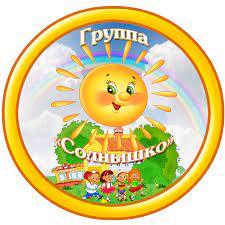  ПУСТЬ ЗДОРОВЬЕ, РАДОСТЬ, СИЛУЗИМНИЙ СПОРТ НАМ ПРИНЕСЁТ!Консультация для педагогов и родителей«Зимние игры и забавы»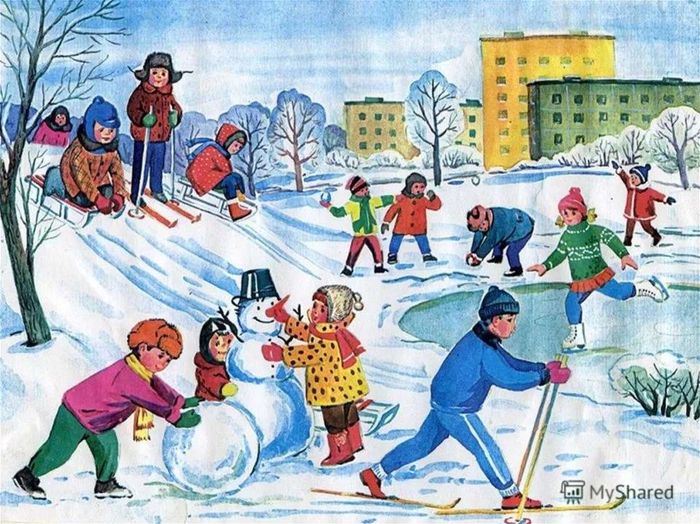       Не секрет, что для физического развития, укрепления организма детям необходимо как можно больше времени проводить на свежем воздухе. И зима — не исключение из этого правила! А чтобы холод принес пользу и не помешал малышам получить удовольствие от прогулки, они должны быть заняты интересным делом. Необходимо лишь следить за тем, чтобы более интенсивные движения сменялись более спокойными.      Подберите специальные игры, задания, забавы, подходящие для зимних условий. Ведь только зимой есть снег, лед, ледяные дорожки! Не упускайте возможность использовать снежные постройки: горки, ледяные дорожки, валы, — лыжные трассы и специальный инвентарь для игр со снегом: лопаты, санки с ящиками, листы фанеры, пластика для построек.      Следите за тем, чтобы все дети были вовлечены в игру: она не только развивает и воспитывает, но и согревает в холодный день.Итак, для зимних игр и забав необходимы следующие условия:в деятельности должны принимать участие все дети;не предлагайте игр, где нужно долго и интенсивно бегать, чтобы дети не вспотели (для бега нужно ограничивать пространство);в игре не должно быть трудновыполнимых движений (например: прыжков через скакалку, препятствия, в высоту; гимнастических упражнений и др.);игры со снегом следует проводить в теплую погоду, когда снег мягкий;для игр со снегом рекомендуются непромокаемые варежки;зимние игры, забавы, развлечения проводятся на утрамбованной площадке.Игры со снегом      Дети учатся взаимодействовать с природой и приспосабливаться к условиям зимы. Ведь только зимой можно использовать в играх такой замечательный строительный материал, как снег. После снегопада взрослые сгребают на участках снег и рыхлят его, чтобы детям было легко его копать. Для строительства пригодится специальный инвентарь: лопаты, санки с ящиками, листы фанеры, пластика для готовых композиций. В подвижных играх и зимних забавах можно использовать снежные постройки: горки, ледяные дорожки, валы, лыжные трассы. Игры со снегом в младших и средних группах достаточно просты. В младших группах дети могут раскапывать снег, накладывать в ящики, крупные формы, а воспитатель в их присутствии выполняет несложную постройку, например, вал для перелазания, домик для кукол или животных. Дети могут подвозить снег педагогу. Детей средней группы можно привлекать к лепке несложных снежных построек, с которыми потом они будут играть. Малыши подвозят, подносят снег, складывают в кучу, утрамбовывают, пытаются самостоятельно что-нибудь придумать и построить. Эти попытки нужно обязательно поддерживать. Кроме того, дети могут лепить мелкие фигурки из снега, заранее подготовленного воспитателем. Такие игры рекомендуется проводить в безветренные дни при слабом морозе. В старших и подготовительных группах воспитатель показывает детям новые способы обработки снега. Можно научить детей делать снежные фигуры. Педагог чертит на слежавшемся снегу разные фигуры (круг, треугольник, квадрат и т. д.), дети по линиям надрезают снег и снизу осторожно вынимают получившуюся фигуру. Если эти фигуры слегка смочить водой, получится хороший строительный материал, из которого можно соорудить любые постройки. Для игры дети самостоятельно лепят мелкие фигурки. Можно построить снежный городок, а затем организовать в нем зимний праздник, используя спортивные игры, лыжные эстафеты, гонки на санках.           На прогулке можно заняться не только подвижными играми, но и развитием наблюдательности, внимания, умения ориентироваться. Подойдут, например, такие игры-упражнения:«Угадай, чьи следы?»Педагог заранее с помощью трафарета наносит на снег следы (человека, кошки, птицы и т. д.). Во время прогулки рассмотреть с детьми эти следы, определить, кому они принадлежат, и предложить детям оставить свои следы на снегу. Сравнить.Кроме игр со снегом, занимательных упражнений и забав, большим успехом у детей пользуются игры-эстафеты, аттракционы. Такие развлечения помогут педагогу содержательно и весело провести с детьми прогулки, спортивные состязания и праздники.«Кто быстрее слепит снеговика?»  (старшая и подготовительная группы)Дети разбиваются на пары, и каждая пара получает задание слепить снеговика. Для этого необходимо скатать комки разного размера, поставить их друг на друга. Сделать снеговику глаза, брови, нос, рот (из морковки и угольков) и надеть шапку (ведро). Выигрывает та пара, которая быстрее закончит работу. Дети о работе договариваются сами, игра начинается по команде «Приготовились! Начали!»«Два Мороза» (старшая и подготовительная группы).В игре принимают участие все дети. Выбираются двое детей (два Мороза). Они стоят напротив остальных детей на расстоянии 3—4 шагов. Морозы говорят:«Мы два брата молодые, два Мороза удалые:—Я Мороз — Красный нос,—Я Мороз — Синий нос.Кто из вас решится в путь-дороженьку пуститься?»Дети отвечают: «Не боимся мы угроз, и не страшен нам мороз».После этих слов дети разбегаются, а Морозы догоняют и салят их. Кого Морозы осалят, те останавливаются. Игра прекращается (после 5—8 сек. непрерывного бега) со словами воспитателя: «Раз, два, три, в круг скорей беги».Игра повторяется два-четыре раза.«Кто быстрее слепит десять снежков?»(средняя, старшая и подготовительная группы).По команде дети начинают лепить снежки и складывать их около себя. Снежки должны быть аккуратные, круглые. Выигрывает тот, кто раньше слепит десять комков и поднимет последний комок над головой.«Льдинка»  (старшая и подготовительная группы).В игре принимают участие все дети. Дети стоят по кругу. В середине круга находится водящий с льдинкой. Он старается ногой отбить льдинку так, чтобы попасть в ноги кому-нибудь из детей. Дети должны подпрыгнуть, чтобы льдинка не коснулась их ног. Ребенок, которого коснулась льдинка, показывает любое движение. Выигрывают те дети, которых льдинка не коснулась ни разу, из них выбирается новый ведущий.«Снежки»  (средняя, старшая и подготовительная группы).Дети лепят снежки и стараются попасть друг в друга. Бросать можно только в ноги. Вариант: можно разделить детей на две команды. Выбывает из игры тот, в кого попадут снежком. Выигрывает та команда, у которой останется больше игроков.«Шагай шире»  (младшая и средняя группы).Расстояние между двумя линиями 3—4 м. Необходимо быстрее дойти до противоположной черты, делая широкие шаги. Вместо широких шагов можно передвигаться и прыжками.Эстафета «Ловкачи»  (подготовительная группа).Играющие делятся на 2—3 команды. По сигналу первые игроки из каждой команды бегут 2 м, подлезают под ворота (сделанные из 2 скрещенных лыжных палок), влезают на снежный вал шириной 30—40 см, бегут (или быстро идут по нему), потом спрыгивают. Как только ребенок спрыгнул с вала, начинает движение следующий игрок этой команды. Выигрывает та команда, которая быстрее всех закончит эстафету и не нарушит ее условий: не сбить ворота, не упасть наверху, не упасть при спрыгивании.«Катание на санках с горы»  (для всех групп).На середине ската горки, на высоте вытянутой руки ребенка укрепляется веревка. На эту веревку вешается колокольчик или цветные ленты. Проезжая на санках, ребенок звонит в колокольчик или снимает ленты, флажки. Можно дать такое задание: взять флажок или ленту определенного цвета или во время скатывания с горки бросить снежок в ящик, стоящий сбоку.«Кто выше подбросит снежок?»  (младшая, средняя и старшая группы).В игре принимают участие все дети. По команде дети начинают лепить снежки и подбрасывать их. Каждый выполняет задание 3 раза. Побеждает тот, кто все три раза подбросит снежок выше всех. Бросают 2 раза правой и 1 раз левой рукой.«Самые быстрые санки»  (старшая и подготовительная группы).2—3 детей садятся на санки спиной вперед (на одних санках может ехать один ребенок или двое детей). По команде дети начинает отталкиваться ногами и двигаться вперед. Расстояние от старта до финиша — 5 метров. Игру можно повторять 2—3 раза, с разными участниками.«Кто наберет больше снежков?»  (младшая и средняя группы).На ограниченном пространстве педагог рассыпает снежки. У каждого ребенка есть емкость для сбора снежков. По сигналу дети начинают собирать их. Тот, кто за установленное время больше всех набрал снежков, считается победителем.«Попади в лунку» (средняя, старшая и подготовительная группы).Педагог делает в снегу несколько лунок, каждому ребенку дает мешочек с шариками. За установленное время дети забрасывают в лунку как можно больше шариков, затем подсчитывают итог.На морозе необходимо постоянно двигаться. Делать это можно разными способами. Подойдут:— Ходьба и бег спинами друг к другу.— Парный бег (взявшись за руки).— Быстрая ходьба с подниманием предметов.—  Бег вперед спиной.— «След в след» — ходьба по следам педагога, педагог при этом учитывает длину детского шага.— Скользить и ходить по линиям, начерченным на скользкой площадке(старшая, подготовительная группы).После активного движения необходим небольшой отдых. В это время можно предложить отгадать загадки о зиме.Крыша в шапке меховой,Белый дым над головой,Двор в снегу, в снегу дома,Ночью к нам пришла... (Зима)..............................Обгонять друг друга рады.Ты смотри, дружок, не падай!Хороши они, легкиБыстроходные... (Коньки)..............................Взял дубовых два бруска,Два железных полозка,На бруски набил я планки,Дайте снег, готовы... (Санки)..............................Ног от радости не чуя,С горки снежной вниз лечу я!Стал мне спорт родней и ближе.Кто помог мне в этом?   (Лыжи)..............................Он в берлоге спит зимойПод большой сосной,А когда придет весна,Он проснется ото сна. (Медведь)                                                             ..............................Кто зимой холоднойБродит в лесу злой, голодный. (Волк)ВЕСЁЛЫЕ ЗИМНИЕ ИГРЫ:«Два города»На снежной площадке отметьте линиями два «города» — на расстоянии 30—35 шагов один от другого. Разбейтесь на две команды. Игроки одной команды будут бежать, игроки другой — салить их снежками. «Бегуны» занимают город, капитан по очереди отправляет их в другой город, а «салки», стоя по бокам площадки, стараются поразить снежками бегущих. Каждое попадание — очко. Когда все перебегут, посчитайте очки. Потом команды меняются ролями. У вас получится своеобразное двоеборье, состязание и в ловкости, и в меткости.  Итак, город «взят».«Дуэль»Два соперника встают друг против друга на расстоянии около 10 метров. Каждый из них пусть очертит вокруг себя круг диаметром в метр. Выбранный «секундант» бросает жребий — кому начинать. По его же сигналу начинающий игру наклоняется, лепит снежок и бросает его в соперника. Затем «стреляет» второй. Если вы оба промахнулись или же оба попали друг в друга, продолжайте бросать снежки по очереди. Но если один попал, а другой ПРОМАХНУЛСЯ, то проигравший уступает свое место следующему сопернику. Можно увертываться любым способом (приседать, подпрыгивать и т. п.), но, только не выходя из круга. Предупреждение: постарайтесь объяснить ребятам, что бросаться можно именно снежками, но никак не кусками смерзшегося, с острыми краями снега. В голову никогда не целиться!А теперь — следующая игра. Для нее все игроки каждой команды делятся на пары.«Мой ком — больше»Засекается время (для определенности дается пять минут). Пара должна скатать снежный ком. Выигрывают те игроки, чей ком окажется больше.«Снежные обгонялки»Перед участниками соревнования стоят снежные комья. По сигналу игроки начинают катить ком по направлению к финишу. Выигрывает тот, кто первым доберется до финиша.А как вы думаете, что можно сделать из таких огромных комков снега? Правильно, снеговика! Да не одного, а нескольких! Итак, следующее соревнование.«Чей снеговик выше?»Название игры говорит само за себя. То есть игроки по команде должны построить из имеющихся снежных комков снеговика, при этом, не разбив комья. Со снеговиком можно придумать и другую игру.«Веселый снеговик»На голову только что вылепленного снеговика надевается ведро. По команде игроки по очереди подходят и сбивают снежками ведро. Каждому участнику дается три попытки. Если он сбил ведро с первой попытки, то получает 30 очков, со второй — 20, с третьей — 10 очков. В конце состязания суммируется количество заработанных командой баллов.Интересные состязания можно устроить и на санках, которые наверняка есть у многих ребят. Начинаем с веселой игры.«Тяни-толкай»На санки садятся два игрока одной команды. Но садятся они... спиной друг к другу. Задача: как можно быстрее добраться до финиша, отталкиваясь только ногами (один игрок едет лицом к финишу, второй — спиной).Санная тема продолжается и в следующем соревновании.«И опять тяни-толкай!»Теперь на одни сани садятся игроки разных команд. Задача игрока, сидящего по ходу полозьев, — пересечь финишную черту. Задача его соперника — не дать ему этого сделать. На выполнение дается три минуты. Команда получает по 10 баллов за каждую победу.«Ну-ка берегись!»Пара саней ставится на расстоянии 3—4 метров. Два игрока садятся на них лицом друг к другу и берут в руки веревки саней соперника. Между санями чертится линия. По сигналу игроки начинают тянуть веревку на себя, подняв ноги на санки (как вариант — можно помогать себе ногами). Выигрывает участник, который перетянул соперника через черту на «свою» территорию.Саночные состязания подошли к концу. А теперь опять запаситесь снежными комьями.«Поразим мишень»На заборе или на стене дома нужно начертить 2 мишени для каждой команды. Можно вылепить круги, используя снежки. Соперники начинают забрасывать мишени снежками. Баллы начисляются по количеству попавших в цель снежков.Другой вариант: побеждает тот, кто первым полностью залепит мишень снежками.ИГРА, ЯВЛЯЯСЬ РАЗВЛЕЧЕНИЕМ, ОТДЫХОМ,  СПОСОБНА ПЕРЕРАСТИ В ОБУЧЕНИЕ, В ТВОРЧЕСТВО, В ТЕРАПИЮ, В МОДЕЛЬ ТИПА ЧЕЛОВЕЧЕСКИХ ОТНОШЕНИЙ И ПРОЯВЛЕНИЙ В ТРУДЕ.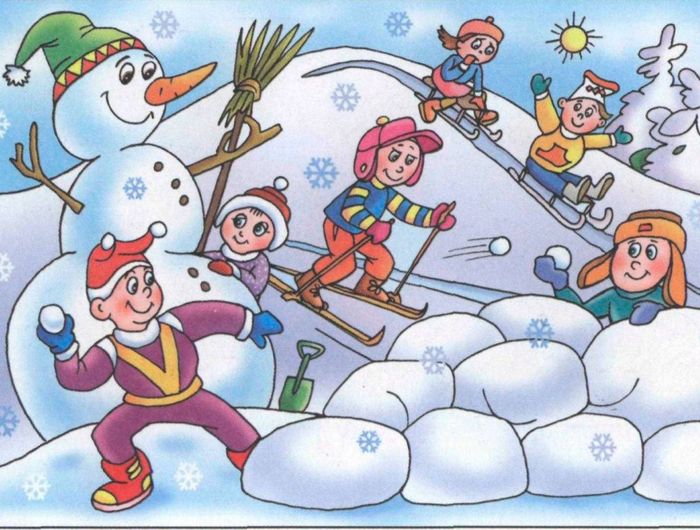 